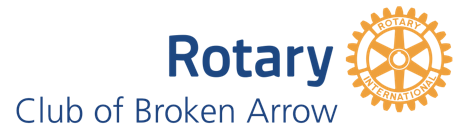 BA Rotary New Member Orientation“Blue Badge” RequirementsThe items below will help you learn about Rotary and our Club, set up your DACdb and MyRotary accounts, and get involved in club activities.  Once you have completed this checklist, present it to the club Secretary who will order you a Blue Badge, indicating that you are a knowledgeable and engaged member of our Club.Watch the Videos: What is Rotary  What Rotary Really Is The Heart of Rotary – The Rotary Foundation Rotary Club of Broken Arrow Rotary Youth Exchange Rotary Youth Leadership Awards Camp (District 6110) 2019 Medical Supply Network, Inc. (MSNI) Rotary Dictionary Project of Broken ArrowRead the Articles: What is Rotary International? Your Local Rotary Club Is Doing More Than You Think Browse the BA Rotary Club Website and follow our Facebook Page Browse the Rotary District 6110 Website History of the Rotary 4-Way TestDo the Following: Set up an account on DACdb – See Nick Nail, Executive Secretary, for assistanceLog in and go to My DATA tab at the top of the pageClick on Edit Member in the menu on the leftUpdate your contact and personal information, photo, etc using the tabs at the top of the page Set up a MyRotary account in Rotary.org - See Nick Nail, Executive Secretary, for assistanceGo to myrotary.orgUsing the yellow button on the page, GO TO PROFILEVerify/update your profileGo back and explore MyRotary, paying particular attention to resources under the Learning & Reference tab at the top of the page. Get InvolvedAttend a BA Rotary Club orientation session.  Attend a BA Rotary Club Board meeting.  Meet the leaders and observe a board business meeting. Review our committees and service projects in DACdb Club Committees Discuss potential project involvement with your Rotary SponsorSelect at least one Service Project or Youth Services and contact the committee chair to discuss membership and duties (see Club Committees in DACdb).  Get the chair to add you to the committee list.Understand that there will be opportunities throughout the year to lead or participate in smaller projects and fundraisers (e.g. rib sales, Joy in the Cause, etc), and a need to participate in bigger events like Cool Grilles Car Show and Rooster Day Parade. You should also sign up on the rotational schedule to assist in Monday Meetings:Greeter – Welcome members and guests to the meeting.  Track attendance sign-in and introduce guests and visiting Rotarians when prompted by the President. (See Greeter Checklist in the check-in binder for full details)Rotarian of the Day – Provide a prayer or inspirational moment, lead the Pledge of Allegiance, and Introduce the speaker for the meeting.  You will be provided with a biography of the speaker to read as an introduction.